DAN - die anderen Nachrichten 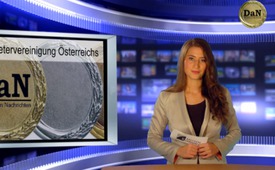 Bravo Mietervereinigung Österreichs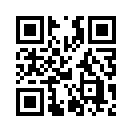 Das Österreichische Parlament  hat  in  einer  Novelle zum  ElWOG  (Elektrizitätswirtschafts-  und Organisationsgesetz) entschieden ...Das Österreichische Parlament  hat  in  einer  Novelle
zum  ElWOG  (Elektrizitätswirtschafts-  und  Organisationsgesetz) entschieden, dass
Österreichs  Haushalte  die
Umstellung auf digitale Smart
Meter Energiezähler verweigern dürfen. Zuvor war dem
Strombezieher  im  ursprünglichen Entwurf keinerlei Mitsprachemöglichkeit beim Austausch des Stromzählers durch
den Smart Meter, einen digitalen und per Funk von außen
steuer-  und  leicht  hackbaren
Kleincomputer,  eingeräumt
worden. Nun ist es der Mietervereinigung und all jenen, die
die Petition „Zwangszähler –
Nein Danke!“ unterstützt haben, gelungen, die Parlamentarier von einer kundenfreundlichen  Datenschutzregelung
zu überzeugen.
In dem nun beschlossenen Gesetz  wurde  ausdrücklich  ein
Recht des Kunden eingebaut,
das es ihm gestattet, den Austausch des Zählers auf die neueste Technologie – und damit
der  Fernüberwachung  und
einer  15-Minuten-Takt-Auslesung des Stromverbrauchs –
zu verweigern. Die Mietervereinigung  hatte  im  Vorfeld
mehrfach  darauf  hingewiesen, dass die geplanten Regelungen verfassungs- und datenschutzwidrig  seien  und
eine  Wahlmöglichkeit  der
Kunden gefordert, zumal die
Smart Meter hochgradig karzinogen sind.
Entschiedenes Auftreten und
Eintreten für geltendes Recht
lohnt sich!von mg.Quellen:https://mietervereinigung.at/News/841/2024/Gro-er-Erfolg-der-Mietervereinigung-in-Sachen-Smart-Meterhttp://www.baubiologie-nuernberg.de/content/dokumente/1349333716.pdfDas könnte Sie auch interessieren:#SmartMeter - www.kla.tv/SmartMeter

#DaN - Die anderen Nachrichten - www.kla.tv/DaN

#Miete - www.kla.tv/MieteKla.TV – Die anderen Nachrichten ... frei – unabhängig – unzensiert ...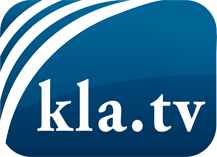 was die Medien nicht verschweigen sollten ...wenig Gehörtes vom Volk, für das Volk ...tägliche News ab 19:45 Uhr auf www.kla.tvDranbleiben lohnt sich!Kostenloses Abonnement mit wöchentlichen News per E-Mail erhalten Sie unter: www.kla.tv/aboSicherheitshinweis:Gegenstimmen werden leider immer weiter zensiert und unterdrückt. Solange wir nicht gemäß den Interessen und Ideologien der Systempresse berichten, müssen wir jederzeit damit rechnen, dass Vorwände gesucht werden, um Kla.TV zu sperren oder zu schaden.Vernetzen Sie sich darum heute noch internetunabhängig!
Klicken Sie hier: www.kla.tv/vernetzungLizenz:    Creative Commons-Lizenz mit Namensnennung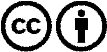 Verbreitung und Wiederaufbereitung ist mit Namensnennung erwünscht! Das Material darf jedoch nicht aus dem Kontext gerissen präsentiert werden. Mit öffentlichen Geldern (GEZ, Serafe, GIS, ...) finanzierte Institutionen ist die Verwendung ohne Rückfrage untersagt. Verstöße können strafrechtlich verfolgt werden.